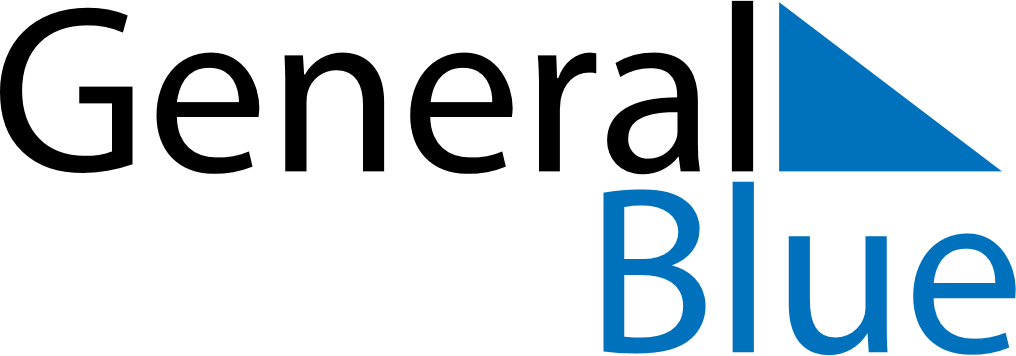 January 2022January 2022January 2022January 2022PanamaPanamaPanamaMondayTuesdayWednesdayThursdayFridaySaturdaySaturdaySunday112New Year’s DayNew Year’s Day34567889Martyrs’ Day1011121314151516Martyrs’ Day (substitute day)1718192021222223242526272829293031